La profe de 2º de primaria le ha mandado a tu primo de 7 años escribir una historia. Tu primo ya ha empezado a escribirla, pero se ha dado cuenta de que no tiene muy claras las normas de ortografía. Antes de seguir con su historia, te ha pedido que le revises el texto. Vuelve a escribir el texto de tu primo, pero esta vez siguiendo las normas de ortografía.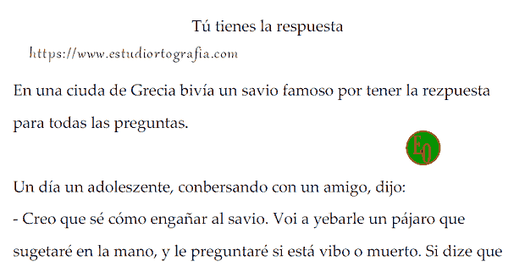 